Five Paragraph Essay Outline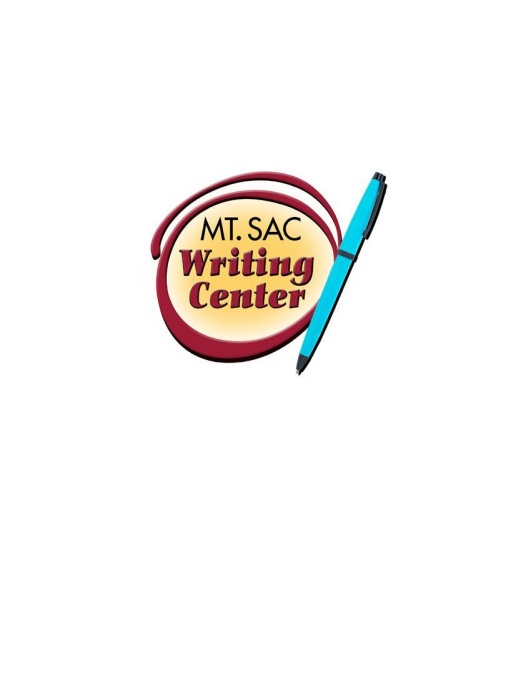 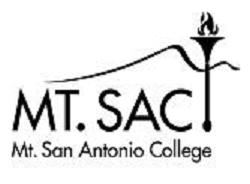 Please fill in the spaces below to help you organize and outline your draft. If you would like explanations of each component, please see the “Five Paragraph Essay” handout for guidance.  TopicIntroductionThesis StatementFirst Major Point	1. 													2. 													3. 													Conclusion and Lead-in: 									Second Major Point	1. 													2. 												3. 													Conclusion and Lead-in: 									Third Major Point	1. 													2. 													3. 													Conclusion and Lead-in: 									Conclusion